三、选中“教师资格认定”项目，根据预约日期和时间段，选中自己合适的时间进行预约，如图：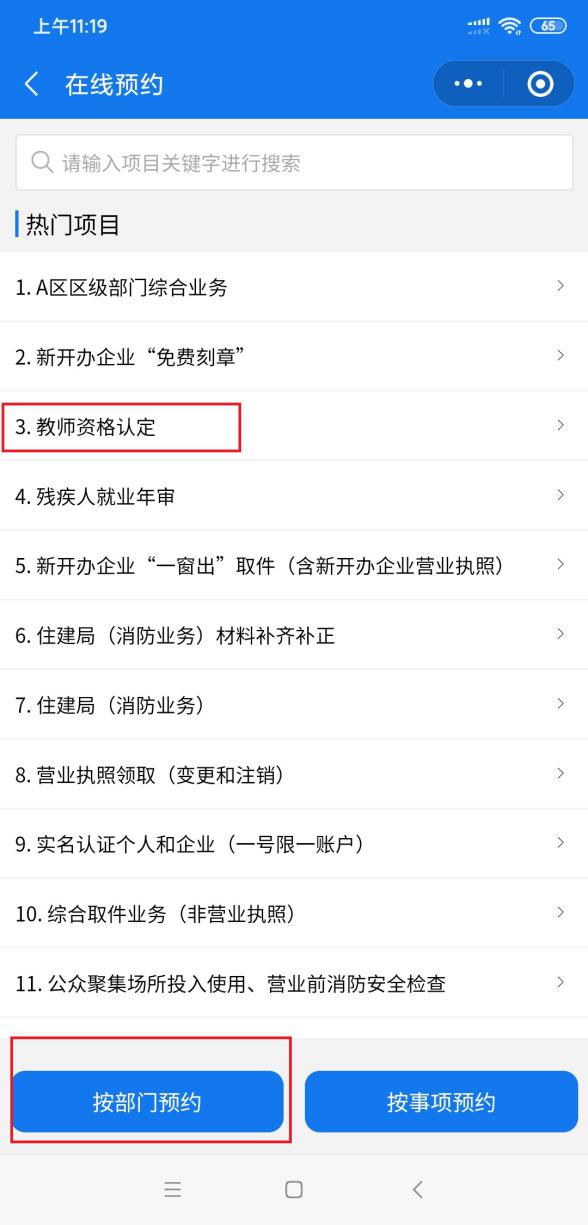 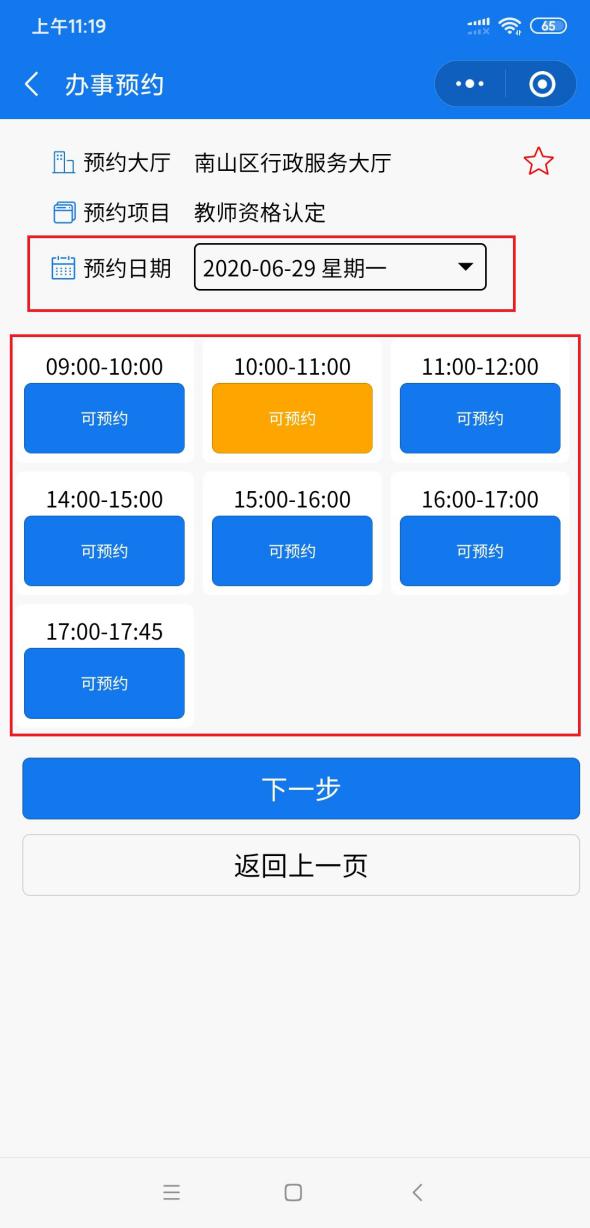 